	MĚSTO ŽATEC	USNESENÍ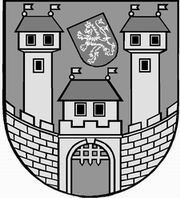 	z 	18	. jednání Rady města Žatce 	konané dne	24.6.2014Usnesení č. 	454 /14	-	478 /14	 454/14	Schválení programu	 455/14	Kontrola usnesení	 456/14	Informace o investičních akcích	 457/14	ÚP Zálužice – návrh	 458/14	Návrh zprávy na uplatňování ZÚR ÚK	 459/14	Rozpočtová změna – údržba veřejné zeleně	 460/14	Odměna řediteli příspěvkové organizace Technické služby města Žatec	 461/14	Zpráva o činnosti organizace za rok 2013	 462/14	Umístění Stolpersteinu v Žatci	 463/14	Nemovitost č.p. 28 Libočany	 464/14	Záměr pronajmout část pozemku p.p.č. 4486/6 v k.ú. Žatec	 465/14	Smlouva o zřízení věcného břemene – stavba „Optická trasa Žatec – ul. 	Vrchlického“	 466/14	Smlouva o zřízení věcného břemene – stavba „Optická trasa Žatec – ul. 	Mládežnická“	 467/14	Nájem části pozemku p.p.č. 444/38 v k.ú. Žatec	 468/14	Jednací řízení bez uveřejnění č. 1 a Dodatek č. 1	 469/14	Přidělení bytů v DPS	 470/14	Poskytovatel „Pojištění majetku a odpovědnosti Města Žatec“	 471/14	Výslednost MP Žatec za měsíc květen 2014	 472/14	Rozpočtová změna – NIV dotace „UNESCO“	 473/14	Přijetí bezplatné služby	 474/14	Žádost o pokračování v základním vzdělávání žáků při ZŠ a MŠ, 	Dvořákova 24, okres Louny při součásti ZŠ speciální	 475/14	TSMŽ, s.r.o. - Výroční zpráva za rok 2013	 476/14	TSMŽ, s.r.o. – odměňování jednatele společnosti	 477/14	Žatecká teplárenská, a.s.	 478/14	Výběr uchazeče - Zajištění služeb dotačního managementu	 454/14	Schválení programuRada města Žatce projednala a schvaluje program jednání rady města.									 T:  24.6.2014	O:	p.	HAMOUSOVÁ	 455/14	Kontrola usneseníRada města Žatce projednala a bere na vědomí kontrolu usnesení z minulých jednání rady města.									 T:  24.6.2014	O:	p.	VAJDA	 456/14	Informace o investičních akcíchRada města Žatce bere na vědomí informaci o investičních akcích.									 T:  24.6.2014	O:	p.	TRÁVNÍČEK	 457/14	ÚP Zálužice – návrhRada města Žatce projednala návrh Územního plánu Zálužice a souhlasí s předloženým návrhem bez připomínek.									 T:  30.6.2014	O:	p.	TRÁVNÍČEK	 458/14	Návrh zprávy na uplatňování ZÚR ÚKRada města Žatce projednala a nemá připomínky k předložené zprávě o uplatňování Zásad územního rozvoje Ústeckého kraje v uplynulém období.	T:	30.6.2014	O:	p.	TRÁVNÍČEK	 459/14	Rozpočtová změna – údržba veřejné zeleněRada města Žatce schvaluje rozpočtovou změnu – uvolnění rezervy kap. 739 – údržba veřejné zeleně.Výdaje: 739-6171-5901-org. 709        - 201.000,- Kč (rezerva kap. 739)Výdaje: 739-3745-5169                 + 201.000,- Kč (údržba veřejné zeleně).	T:	1.7.2014	O:	p.	SEDLÁKOVÁ	 460/14	Odměna řediteli příspěvkové organizace Technické služby města ŽatecRada města Žatce projednala a schvaluje v souladu s Pravidly Rady města Žatce vyplacení odměny řediteli příspěvkové organizace Technické služby města Žatec za první pololetí roku 2014 v navržené výši.									 T:  30.6.2014	O:	p.	TRÁVNÍČEK	 461/14	Zpráva o činnosti organizace za rok 2013Rada města Žatce bere na vědomí Zprávu o činnosti příspěvkové organizace Městské lesy Žatec za rok 2013.									 T:  25.6.2014	O:	p.	TRÁVNÍČEK	 462/14	Umístění Stolpersteinu v ŽatciRada města Žatce schvaluje bezplatné umístění dvou Stolpersteinů do komunikace (chodníku) před domem č.p. 637/9 v Masarykově ulici v Žatci.									 T:  30.6.2014	O:	p.	TRÁVNÍČEK	 463/14	Nemovitost č.p. 28 LibočanyRada města Žatce schvaluje sdružení Centrum služeb pro zdravotně postižené Žatec o.s., IČ: 27040143, se sídlem Masarykova 1335, Žatec uhrazení dluhu na nájmu nebytových prostor a bytů v č.p. 28 Libočany ve splátkách počínaje červencem 2014 a následně 5 měsíčními splátkami dle návrhu splátkového kalendáře, pod ztrátou výhody splátek v případě neuhrazení kterékoliv z nich.	T:	4.7.2014	O:	p.	TRÁVNÍČEK	 464/14	Záměr pronajmout část pozemku p.p.č. 4486/6 v k.ú. ŽatecRada města Žatce ukládá odboru rozvoje a majetku města zveřejnit po dobu 30 dnů záměr města pronajmout část pozemku ostatní plochy p.p.č. 4486/6 dle GP č. 5962-15/2014 ze dne 18.02.2014 označenou jako p.p.č. 4486/27 o výměře 41 m2 v k.ú. Žatec za účelem zřízení přístupu k nemovitosti.	T:	30.6.2014	O:	p.	TRÁVNÍČEK	 465/14	Smlouva o zřízení věcného břemene – stavba „Optická trasa Žatec – ul. 	Vrchlického“Rada města Žatce schvaluje zřízení věcného břemene pro společnost Mach3net s.r.o. na stavbu „Optická trasa, Žatec – ul. Vrchlického“ na pozemcích města p.p.č. 4646/2 a p.p.č. 4646/3 v k.ú. Žatec, jejímž obsahem je stavba podzemního vedení telekomunikačního optického kabelu, vyplývající se zákona č. 127/2005 Sb., o elektronických komunikacích, ve znění pozdějších předpisů.	T:	13.7.2014	O:	p.	TRÁVNÍČEK	 466/14	Smlouva o zřízení věcného břemene – stavba „Optická trasa Žatec – ul. 	Mládežnická“Rada města Žatce schvaluje zřízení věcného břemene pro společnost Mach3net s.r.o. na stavbu „Optická trasa, Žatec – ul. Mládežnická“ na pozemku  města: p.p.č. 5580/5 v k.ú. Žatec, jejímž obsahem je stavba podzemního vedení telekomunikačního optického kabelu, vyplývající se zákona č. 127/2005 Sb., o elektronických komunikacích, ve znění pozdějších předpisů.	T:	13.7.2014	O:	p.	TRÁVNÍČEK	 467/14	Nájem části pozemku p.p.č. 444/38 v k.ú. ŽatecRada města Žatce schvaluje nájem části pozemku ostatní plochy p.p.č. 444/38 o výměře  100 m2 v k.ú. Žatec společnosti REVIS – Praha spol. s.r.o. na dobu určitou od 26.06.2014 do 30.09.2014 za měsíční nájemné 1.000,- Kč za účelem umístění mezidepa stavebního materiálu pro rekonstrukci nízkotlakého plynovodu.	T:	26.6.2014	O:	p.	TRÁVNÍČEK	 468/14	Jednací řízení bez uveřejnění č. 1 a Dodatek č. 1Rada města Žatce projednala a schvaluje jednací řízení bez uveřejnění č. 1 na akci „Technická infrastruktura Žatec, Pod Kamenným vrškem – 2. etapa, část B“ zadávané v souladu se zákonem č. 137/2006 Sb. o veřejných zakázkách, ve znění pozdějších předpisů.Rada města Žatce současně schvaluje Dodatek č. 1 ke smlouvě o dílo se zhotovitelem a ukládá starostce města Dodatek č. 1 podepsat.	T:	30.6.2014	O:	p.	TRÁVNÍČEK	 469/14	Přidělení bytů v DPSRada města Žatce projednala a schvaluje přidělení bytu č. 10 o velikosti  0+1 v DPS U Hřiště 2512 fyzické osobě s tím, že v souladu s platnými pravidly pro přidělování bytů v DPS uhradí fyzická osoba jednorázový příspěvek na sociální účely ve výši 25.000,- Kč.Rada města Žatce projednala a schvaluje přidělení bytu č. 19 o velikosti 0+1 v DPS U Hřiště 2513 fyzické osobě s tím, že v souladu s platnými pravidly pro přidělování bytů v DPS uhradí fyzická osoba jednorázový příspěvek na sociální účely ve výši 15.000,- Kč.Rada města Žatce projednala a schvaluje přidělení bytu č. 9 o velikosti 1+1 v DPS U Hřiště 2512 fyzické osobě s tím, že v souladu s platnými pravidly pro přidělování bytů v DPS uhradí fyzická osoba vyrovnání rozdílu jednorázového příspěvku na sociální účely ve výši 10.000,- Kč.Rada města Žatce projednala a schvaluje přidělení bytu č. 26 o velikosti 0+1 v DPS U Hřiště 2512 fyzické osobě s tím, že v souladu s platnými pravidly pro přidělování bytů v DPS uhradí fyzická osoba jednorázový příspěvek na sociální účely ve výši 15.000,- Kč.Rada města Žatce projednala a schvaluje přidělení bytu č. 24 o velikosti 1+1 v DPS U Hřiště 2513 fyzické osobě s tím, že v souladu s platnými pravidly pro přidělování bytů v DPS uhradí fyzická osoba jednorázový příspěvek na sociální účely ve výši 40.000,- Kč.Rada města Žatce projednala a schvaluje přidělení bytu č. 803 o velikosti 1+1 v DPS Písečná 2820 fyzické osobě s tím, že v souladu s platnými pravidly pro přidělování bytů v DPS uhradí fyzická osoba jednorázový příspěvek na sociální účely ve výši 40.000,- Kč.Nájmy bytů se řídí platnými Pravidly pro poskytování nájmů v domech s pečovatelskou službou  v Žatci schválenými  radou města dne 19.12.2011 usnesením č. 1127/11.Přidělení bytů v domě s pečovatelskou službou doporučila komise pro přidělování bytů v DPS na svém jednání dne 27.05.2014.									 T:  31.7.2014	O:	p.	SULÍKOVÁ	 470/14	Poskytovatel „Pojištění majetku a odpovědnosti Města Žatec“Rada města Žatce posoudila předloženou nabídku na poskytovatele „Pojištění majetku a odpovědnosti Města Žatec“ a rozhodla o uzavření smlouvy s Hasičskou vzájemnou pojišťovnou, a.s. a ukládá starostce města smlouvu podepsat.	T:	31.7.2014	O:	p.	ŠMERÁKOVÁ	 471/14	Výslednost MP Žatec za měsíc květen 2014Rada města Žatce bere na vědomí dosaženou výslednost Městské policie Žatec za měsíc květen 2014.									 T:  24.6.2014	O:	p.	KUBISKA	 472/14	Rozpočtová změna – NIV dotace „UNESCO“Rada města Žatce schvaluje rozpočtovou změnu ve výši 210.000,00 Kč, a to zapojení účelové neinvestiční dotace do rozpočtu města.Účelový znak 34 001 -  neinvestiční účelová dotace Ministerstva kultury z programu Podpora pro památky UNESCO na realizaci projektu „Druhá fáze Management Plánu pro zápis na seznam kulturního dědictví UNESCO „Památky pěstování a zpracování chmele a výroby piva v Žatci“ ve výši 210.000,00 Kč.	T:	30.6.2014	O:	p.	SEDLÁKOVÁ	 473/14	Přijetí bezplatné službyRada města Žatce projednala žádost ředitelky Mateřské školy Žatec, Bratří Čapků 2775, okres Louny Bc. Šárky Jílkové a dle § 27 odst. 5 písm. b) zákona č. 250/2000 Sb., o rozpočtových pravidlech územních rozpočtů, ve znění pozdějších předpisů, souhlasí s přijetím bezplatné služby – pronájem sálu Lidový dům Žatec, v hodnotě 10.000,- Kč od Pizzerie PANAMERA s.r.o., Na Kozačce 1275/8, Praha 2, Vinohrady.	T:	2.7.2014	O:	p.	SEDLÁKOVÁ	 474/14	Žádost o pokračování v základním vzdělávání žáků při ZŠ a MŠ, 	Dvořákova 24, okres Louny při součásti ZŠ speciálníRada města Žatce projednala žádost statutárního zástupce Základní školy a Mateřské školy, Žatec, Dvořákova 24, okres Louny Mgr. Radky Vlčkové a dle ustanovení § 55 odst. 2 zákona č. 561/2004 Sb., o předškolním, základním, středním, vyšším odborném a jiném vzdělávání, ve znění pozdějších předpisů, souhlasí s pokračováním v základním vzdělávání žákyně fyzické osoby a žáka fyzické osoby při této škole v součásti ZŠ speciální od školního roku 2014/2015 maximálně do dvacátého šestého roku věku jmenovaných.	T:	2.7.2014	O:	p.	SEDLÁKOVÁ	 475/14	TSMŽ, s.r.o. - Výroční zpráva za rok 2013Rada města Žatce v působnosti valné hromady společnosti Technická správa města Žatec, s.r.o. projednala a bere na vědomí Výroční zprávu za rok 2013 společnosti Technická správa města Žatec, s.r.o.									 T:  27.6.2014	O:	p.	TRÁVNÍČEK	 476/14	TSMŽ, s.r.o. – odměňování jednatele společnostiRada města Žatce v působnosti valné hromady společnosti Technická správa města Žatec, s.r.o. v souladu s kritérii pro odměňování schvaluje odměnu jednateli společnosti za rok 2013 v předloženém znění.	T:	30.6.2014	O:	p.	GREŽO	 477/14	Žatecká teplárenská, a.s.Rada města Žatce v působnosti valné hromady Žatecké teplárenské, a.s. bere na vědomí zápis z jednání představenstva společnosti č. 4/2014 a současně bere na vědomí výkaz zisku a ztrát ke dni 31.03.2014.									 T:  27.6.2014	O:	PŘ. PŘEDST.	 478/14	Výběr uchazeče - Zajištění služeb dotačního managementuRada města Žatce projednala zprávu o posouzení a hodnocení nabídek zakázky malého rozsahu na služby: Zajištění služeb dotačního managementu na projekt „Záchrana objektu bývalých papíren a vybudování depozitářů muzea v jejich části“ ze dne 20.06.2014 a v souladu se Zásadami a postupy pro zadávání veřejných zakázek Města Žatec a podmínek ROP SZ rozhodla o výběru nejvhodnější nabídky uchazeče s nejnižší nabídkovou cenou uvedeného jako prvního v pořadí hodnocení nabídek s pořadovým číslem 9.Rada města Žatce schvaluje výsledek hodnocení a posouzení nabídek stanovené hodnotící komisí.Rada města Žatce zároveň ukládá starostce města Žatce podepsat smlouvu o dílo s vítězným uchazečem.	T:	25.6.2014	O:	p.	TRÁVNÍČEK	 Místostarosta	Starostka	 Ing. Jan Novotný, DiS. v.r.	Mgr. Zdeňka Hamousová v.r.Za správnost vyhotovení: Pavlína KloučkováUpravená verze dokumentu z důvodu dodržení přiměřenosti rozsahu zveřejňovaných osobních údajů podle zákona č. 101/2000 Sb., o ochraně osobních údajů v platném znění.hlasůHamousováNovotnýHladkýHlávkováHolodňákKoptaŠtrosspro6//////omluvenproti-zdržel se-hlasůHamousováNovotnýHladkýHlávkováHolodňákKoptaŠtrosspro6//////omluvenproti-zdržel se-hlasůHamousováNovotnýHladkýHlávkováHolodňákKoptaŠtrosspro6//////omluvenproti-zdržel se-hlasůHamousováNovotnýHladkýHlávkováHolodňákKoptaŠtrosspro6//////omluvenproti-zdržel se-hlasůHamousováNovotnýHladkýHlávkováHolodňákKoptaŠtrosspro6//////omluvenproti-zdržel se-hlasůHamousováNovotnýHladkýHlávkováHolodňákKoptaŠtrosspro6//////omluvenproti-zdržel se-hlasůHamousováNovotnýHladkýHlávkováHolodňákKoptaŠtrosspro6//////omluvenproti-zdržel se-hlasůHamousováNovotnýHladkýHlávkováHolodňákKoptaŠtrosspro6//////omluvenproti-zdržel se-hlasůHamousováNovotnýHladkýHlávkováHolodňákKoptaŠtrosspro6//////omluvenproti-zdržel se-hlasůHamousováNovotnýHladkýHlávkováHolodňákKoptaŠtrosspro6//////omluvenproti-zdržel se-hlasůHamousováNovotnýHladkýHlávkováHolodňákKoptaŠtrosspro6//////omluvenproti-zdržel se-hlasůHamousováNovotnýHladkýHlávkováHolodňákKoptaŠtrosspro6//////omluvenproti-zdržel se-hlasůHamousováNovotnýHladkýHlávkováHolodňákKoptaŠtrosspro6//////omluvenproti-zdržel se-hlasůHamousováNovotnýHladkýHlávkováHolodňákKoptaŠtrosspro6//////omluvenproti-zdržel se-hlasůHamousováNovotnýHladkýHlávkováHolodňákKoptaŠtrosspro6//////omluvenproti-zdržel se-hlasůHamousováNovotnýHladkýHlávkováHolodňákKoptaŠtrosspro6//////omluvenproti-zdržel se-hlasůHamousováNovotnýHladkýHlávkováHolodňákKoptaŠtrosspro6//////omluvenproti-zdržel se-hlasůHamousováNovotnýHladkýHlávkováHolodňákKoptaŠtrosspro6//////omluvenproti-zdržel se-hlasůHamousováNovotnýHladkýHlávkováHolodňákKoptaŠtrosspro6//////omluvenproti-zdržel se-hlasůHamousováNovotnýHladkýHlávkováHolodňákKoptaŠtrosspro6//////omluvenproti-zdržel se-hlasůHamousováNovotnýHladkýHlávkováHolodňákKoptaŠtrosspro6//////omluvenproti-zdržel se-hlasůHamousováNovotnýHladkýHlávkováHolodňákKoptaŠtrosspro6//////omluvenproti-zdržel se-hlasůHamousováNovotnýHladkýHlávkováHolodňákKoptaŠtrosspro6//////omluvenproti-zdržel se-hlasůHamousováNovotnýHladkýHlávkováHolodňákKoptaŠtrosspro6//////omluvenproti-zdržel se-hlasůHamousováNovotnýHladkýHlávkováHolodňákKoptaŠtrosspro6//////omluvenproti-zdržel se-